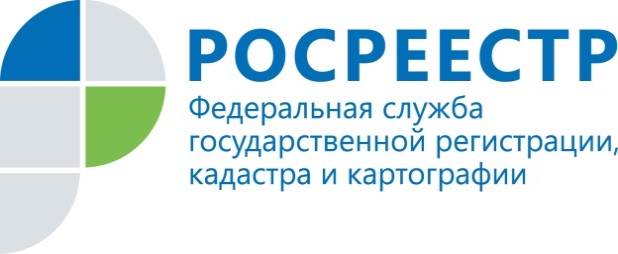 Куряне получаю государственные услуги Росреестра в электронном видеПолучение государственных услуг в электронной форме становится более популярно среди граждан и юридических лиц Курской области. Для сравнения за 11 месяцев 2014 года в Управление Росреестра по Курской области поступило 46 674 электронных запроса о предоставлении сведений из Единого государственного реестра прав на недвижимое имущество и сделок с ним, тогда как за аналогичный период 2015 года – 72 657 (увеличение на 55,7 %). Это связано с несколькими факторами.Фактический срок предоставления информации в электронном виде значительно меньше: в среднем два дня (тогда как ответы на запросы, поступившие на бумажных носителях, будут готовы в течение пяти рабочих дней). Не нужно тратить время на визиты в пункты приема-выдачи документов – можно воспользоваться сервисом, находясь дома или на работе. Кроме того, исключается влияние человеческого фактора.А для некоторых услуг предусмотрена и существенная финансовая экономия. Например, если говорить о государственной регистрации прав, то при подаче документов в электронном виде размер государственной пошлины для физических лиц сокращается на 30%.Стоит отметить, что электронные услуги на портале Росреестра получили наивысшую оценку пользователей по результатам опроса Всероссийского центра изучения общественного мнения (ВЦИОМ).В настоящее время в электронном виде доступны все наиболее востребованные услуги ведомства: государственная регистрация прав, кадастровый учет, получение сведений из Единого государственного реестра прав на недвижимое имущество и сделок с ним и государственного кадастра недвижимости, Кроме того, тут можно найти пошаговые инструкции получения каждой услуги, ее сроки и стоимость.Также портал Росреестра предлагает гражданам и организациям удобные электронные сервисы (в настоящее время их 30), которые позволяют пользователям выбрать ближайший офис и предварительно записаться на прием, отследить статус своей заявки, узнать справочную информацию об объектах недвижимости в режиме онлайн, получить сведения из Фонда данных государственной кадастровой оценки, ознакомиться со сведениями об объекте недвижимости на Публичной кадастровой карте.Некоторые считают, что поставить недвижимость на кадастровый учет или зарегистрировать права собственности – это сложно и отнимает много времени, и поэтому прибегают к помощи посредников – риелторских фирм и частных лиц. За эту помощь посредники берут плату, зачастую во много раз превышающую размер госпошлины. Электронные услуги Росреестра – это простой способ получить услуги ведомства напрямую, без посредников. Тем самым Росреестр помогает гражданам экономить свои деньги и время.